Základná škola s materskou školou, Považské Podhradie 169, Považská BystricaPokyny  upravujúce podmienky prevádzky základnej školy a školského klubu detí na obdobie školského roku 2021/2022 vo veciach:prevádzky a vnútorného režimu základnej školy a školského klubu detí na školský rok 2021/2022,podmienok na zaistenie bezpečnosti a ochrany zdravia žiakov.Platnosť od 01.09.2021Ochorenie COVID-19 je infekčné ochorenie vyvolané vírusom. Prenos ochorenia je možný prenosom kvapôčok (prehltnutie alebo vdýchnutie kvapiek vylúčených infikovanou osobou pri kašľaní, kýchaní a komunikácii v tesnej blízkosti) alebo kontaktom s kontaminovaným povrchom alebo predmetom a následným dotykom úst, nosa alebo očí.Príznaky ochorenia COVID-19 akútne: zadýchavanie, tlak a bolesť na hrudi, pocit nedostatku vzduchu, modré pery a bledá tvár,    vykašliavanie krvi, porucha alebo strata vedomia,najčastejšie: horúčka, bolesť hlavy, bolesť hrdla, kašeľ, nádcha alebo upchatý nos,bežné: únava, bolesť svalov, dýchavičnosť, hnačka, zriedkavé: vyrážka na pokožke, zápal spojiviek, strata čuchu alebo chuti, zimnica, vracanie, farebné     zmeny končekov prstov.Podmienky izolácie osôb pozitívnych na COVID-19 a karantény osôb po úzkom kontakte s osobou pozitívnou na COVID-19 stanovujú vyhlášky Úradu verejného zdravotníctva SR.Úzky kontakt je kontakt osoby s osobou pozitívnou na COVID-19,ak pri tomto kontakte:boli osoby v priamom fyzickom kontakte,boli osoby od seba vo vzdialenosti menšej ako 2 metre dlhšie ako 15 minút,osoby boli v interiérovom alebo inak uzatvorenom priestore dlhšie ako 15 minút,osoby cestovali spoločne dopravným prostriedkom dlhšie ako 15 minút alebo osoby           nemali prekryté horné dýchacie cesty a osoba pozitívna na ochorenie kašľala alebo inak           šírila infekčné výlučky.Osoby, ktoré prišli do úzkeho kontaktu s osobou pozitívnou na COVID-19 počas obdobia 2 dní pred jej testovaním alebo objavením sa prvých klinických príznakov musia ísť do karantény na 14 dní od posledného kontaktu s pozitívnou osobou.Povinnosť karantény po úzkom kontakte sa nevzťahuje na osobu, ktorá:  je najmenej 14 dní po aplikácii 2. dávky očkovacej látky (Pfizer, Moderna, AstraZeneca,      Sputnik V)je najmenej 21 dní po aplikácii 1. dávky očkovacej látky (Johnson &Johnson),  je najmenej 14 dní po aplikácii 1. dávky očkovacej látky, ak bola prvá dávka očkovania       podaná v intervale do 180 dní od prekonania ochorenia COVID-19 aleboprekonala ochorenie COVID-19 v období pred nie viac ako 180 dňami a nevyskytujú sa u nej klinické príznaky ochorenia COVID-19.V prípade, že žiak alebo zamestnanec spĺňa výnimku z karantény, odporúčame rodičovi alebo zamestnancovi, aby o tom informoval školu prostredníctvom formuláru „Oznámenie o výnimke z karantény" (Príloha č.2). V prípade potvrdeného pozitívneho prípadu COVID-19 v škole, tak bude môcť riaditeľka školy bezodkladne požiadať osoby, ktoré neprekonali COVID- 19 a nie sú zaočkované, aby čo najrýchlejšie opustili priestory školy, a zároveň uplatniť výnimku na žiakov a zamestnancov, ktorí na ňu majú nárok.Anonymizované údaje o výnimkách z karantény budú za školu riaditeľmi aktualizované prostredníctvom online formuláru na týždennej báze od 6.9.2021.Podľa školského semaforu sa nebudú zatvárať školy, ale bude sa prerušovať vyučovanie len pri výskyte COVID 19 v danej triede.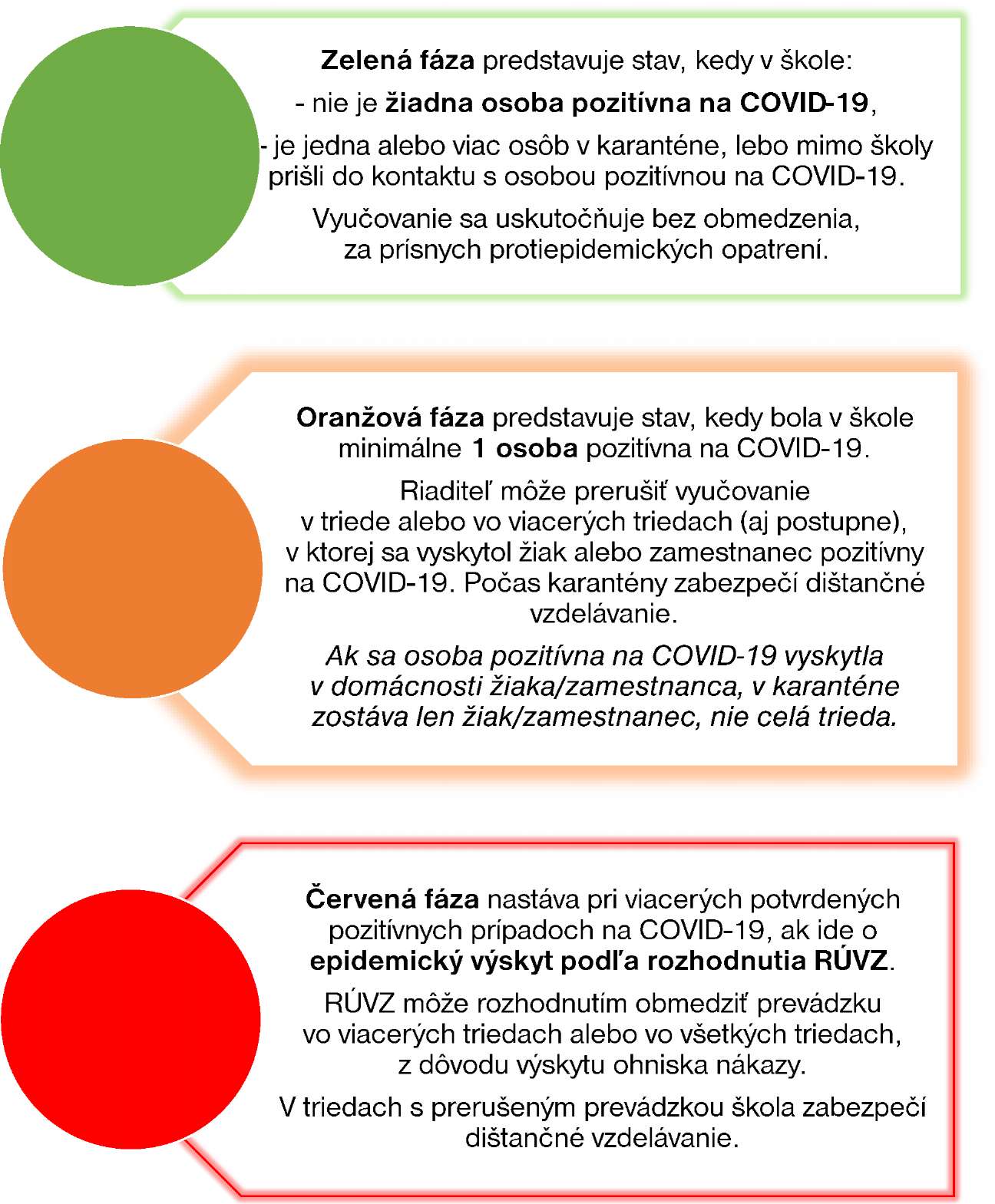 TESTOVANIE NA ŠKOLEV záujme zachovania zdravia a bezpečnosti žiakov a zamestnancov dôrazne odporúčame pred začiatkom školského roka 2021/2022 pri nástupe do školy a školského zariadenia žiakom a zamestnancom školy absolvovať testovanie na ochorenie COVID-19.Nástup do školyNa začiatku školského roka ministerstvo umožní dobrovoľné testovanie žiakov v školách a v domácom prostredí.Domáce samotestovanieV priebehu školského roka budú mať rodičia možnosť využívať dobrovoľné samotestovanie žiakov Ag testami v domácom prostredí.Každý žiak, ktorého rodič prejaví záujem, dostane sadu 25 ks testov na domáce samotestovanie.Možnosť antigénového samotestovania môžu využiť všetci žiaci, aj tí, ktorí prekonali ochorenie COVID-19.Pri vykonávaní testu žiak postupuje podľa pokynov výrobcu testu a návodu zverejneného Ministerstvom zdravotníctva SR.Pokiaľ sa rodičia rozhodnú využiť možnosť domáceho samotestovania žiakov, odporúčame ho realizovať v pondelok a vo štvrtok ráno pred nástupom do školy, alebo kedykoľvek keď žiak prejavuje jeden z príznakov ochorenia COVID-19.Postup pre získanie sady testov na domáce samotestovanie:Škola zistí záujem rodičov o samotestovanie od 23. 8. 2021.Škola objedná potrebný počet testov na okresnom úrade v sídle kraja do 26.8. 2021.Škola vyzdvihne testy na okresnom úrade: od 30. 8. 2021.Následne školy odovzdajú testy rodičom proti podpisu, o presnom termíne distribúcie ich budú informovať.V prípade pozitívneho výsledku samotestovania Aq testom žiaka počas školského roka:Žiak zostáva doma - nemôže ísť do školy.Rodič kontaktuje všeobecného lekára pre deti a dorast, ktorý mu stanoví ďalší postup.Rodič oznámi škole, že žiak mal pozitívny výsledok Ag testu, aby škola mohla pristúpiť k sprísneným hygienicko-epidemiologickým opatreniam.VŠEOBECNÉ OPATRENIA KVÔLI PREVENCII COVID-19Opatrenia smerujú k implementácii odporúčaní Úradu verejného zdravotníctva SR a sú založené na princípe ROR - Rúško, Odstup, Ruky.Rúško je opatrením na obmedzenie priestorovej distribúcie kvapôčok telesných tekutín. Výnimku z povinnosti nosiť rúško majú deti do 6 rokov, deti v materskej škole a v registrovaných nesieťových zariadeniach, žiaci so závažnými poruchami autistického spektra, so sluchovým postihnutím, alebo so stredným a ťažkým mentálnym postihnutím a ich pedagógovia.Odstup je opatrením smerujúcim k minimalizácii osobných kontaktov a na obmedzenie skupinových aktivít.Ruky je opatrením, ktoré eliminujúce prenos infekcie z kontaminovaného povrchu na sliznice.Žiak a zamestnanec musí mať prekryté horné dýchacie cesty počas celého vyučovaniapodľa aktuálne platnej vyhlášky Úradu verejného zdravotníctva SR.Škola sa uzamyká o 7:40 hod. Prípadným návštevám otvára budovu školy vždy len dospelá osoba, po jej odchode je povinnosť zamestnancov skontrolovať uzatvorenie dverí, aby sa zabránilo vstupu do školy cudzím osobám. Toto nariadenie platí počas celého šk. roku.Ak je  výchovno – vyučovacia činnosť realizovaná mimo budovy školy, pedagogický zamestnanec je povinný si zobrať kľúč od budovy a otvoriť vchodové dvere pri návrate do školy. Základné prevádzkové pokynyPri ceste do/zo školy sa žiak/zamestnanec riadi aktuálnymi opatreniami Úradu verejného zdravotníctva SR a pokynmi miestne príslušného regionálneho úradu verejného zdravotníctva. Vstup cudzím osobám do priestorov školy a školského zariadenia je možný len s výnimkou, potvrdenou riaditeľom školy a „Písomným vyhlásením o bezpríznakovosti" danej osoby (Príloha č. 1).Ranný filter:materská škola povinne vykonáva ranný filter podľa § 24 ods. 9 písm. a), b) zákona č. 355/2007 Z. z. o ochrane, podpore a rozvoji verejného zdravia,škola povinne  vykonáva ranný filter vo všetkých farbách okresov COVID Automatu  pre žiakov je záväzný.Škola zverejnení oznam podmienok vstupu do školy na vchodových dverách a webovom sídle školy (Príloha č.3). Na komunikáciu externých osôb so školou počas úradných (stránkových) hodín sa využíva dištančný spôsob komunikácie (písomne, e- mail, a pod.).Ostatné hromadné podujatia (napr. didaktické hry, a pod.) sa neuskutočňujú alebo sa uskutočňujú bez premiešavania tried. Rodičovské schôdzky odporúčame vykonávať dištančnou formou; v prípade, že to nie je z prevádzkových dôvodov možné, je potrebné obmedziť kontakt rodičov žiakov rôznych tried.Obsah a formu všetkých vzdelávacích a záujmových činností je nutné voliť tak, aby boli zaistené hygienicko-epidemiologické opatrenia.Zabezpečenie rozstupov medzi osobami nachádzajúcimi sa v objekte školy a školského zariadenia sa riadi aktuálnymi hygienicko-epidemiologickými nariadeniami počas celého dňa. Škola v súčinnosti so zriaďovateľom a v rámci možností zabezpečí:dostatok dezinfekčných prostriedkov na osobnú hygienu a dezinfekciu,osobné ochranné prostriedky,primerané množstvo bezdotykových teplomerov, mydlo a papierové utierky, dezinfekciu rúk všetkých osôb pri vstupe do budovy.Dôkladné čistenie všetkých miestností, v ktorých sa žiaci/zamestnanci nachádzajú, sa musí vykonávať najmenej raz denne. Dezinfekcia dotykových plôch, ostatných povrchov alebo predmetov, ktoré používa zvlášť veľký počet ľudí, musí byť vykonávaná minimálne 2x denne a podľa potreby (napr. kľučky dverí). Upratovanie a dezinfekcia toaliet prebieha minimálne 3x denne, resp. podľa potreby.Škola opakovane upozorňuje žiaka na potrebu dodržiavania hygienických pravidiel pri kašľaní a kýchaní, ako aj na potrebu pravidelného umývania rúk.V miestnosti, v ktorej sa zdržujú osoby je zabezpečené časté a intenzívne vetranie. Odporúčame zabezpečiť minimalizovanie miešania žiakov/zamestnancov a striedania miestností pri vyučovaní.Škola zriadi izolačnú miestnosť (rozloha min. 15m2 a priame vetranie), ktorá slúži na umiestnenie osoby s príznakmi ochorenia COVID-19 alebo iného infekčného ochorenia. Po opustení miestnosti osobou s príznakmi infekčného ochorenia je miestnosť dôkladne vydezinfikovaná a vyvetraná podľa usmernenia Úradu verejného zdravotníctva SR.       Písomné vyhlásenie o bezpríznakovosti a Potvrdenie o chorobeRodič predkladá pri nástupe do školy a po každom prerušení dochádzky do školy v trvaní 3 a viac po sebe nasledujúcich kalendárnych dní (vrátane víkendov a sviatkov) „Písomné vyhlásenie o bezpríznakovosti" žiaka (Príloha č.1).„Písomné vyhlásenie o bezpríznakovosti" predkladá povinne na základe v záujme ochrany zdravia na škole. Rodič, ktorý nepredložil „Písomné vyhlásenie o bezpríznakovosti" v čase, keď sa škola nachádzala v zelenom okrese, je povinný ho predložiť pri prepnutí okresu do oranžovej farby.V prípade, že rodič nepredloží „Písomné vyhlásenie o bezpríznakovosti", sa žiak považuje za príznakového, a je potrebné, aby rodič kontaktoval všeobecného lekára pre deti a dorast, ktorý ho bude ďalej usmerňovať. Pokiaľ žiak prišiel do školy v sprievode rodiča, nebude mu umožnený vstup do školy a odchádza s rodičom domov. Ak neprišiel žiak v sprievode rodiča, je potrebné žiaka umiestniť do izolačnej miestnosti a bezodkladne kontaktovať rodiča.Ak si žiak nedopatrením zabudne vyhlásenie doma, rodič má 3 možnosti:odoslať ho škole prostredníctvom ASC agendy (EDUPAGE) alebo e-školy,poslať scan „Písomného vyhlásenia o bezpríznakovosti" e-mailom,kontaktovať všeobecného lekára pre deti a dorast, ktorý ho bude ďalej usmerňovať.Rodič môže svojím rozhodnutím ospravedlniť žiaka na 5 po sebe idúcich vyučovacích dní.Pri absencii viac ako 5 po sebe idúcich vyučovacích dní z dôvodu ochorenia musí predložiť „Potvrdenie o chorobe" od všeobecného lekára pre deti a dorast, v opačnom prípadepôjde o neospravedlnenú neprítomnosť na vyučovaní, ktorá môže mať za následok zhoršenú známku zo správania, prípadne nutnosť vykonať komisionálne skúšky.Podozrenie zo zneužívania ospravedlňovania dochádzky žiaka preskúmava na podnet školy miestne príslušný úrad práce, sociálnych vecí a rodiny.StravovaniePodľa miestnych podmienok, množstva žiakov, zamestnancov a personálu odporúčame stravovanie obvyklým spôsobom, najlepšie tak, aby sa skupiny/triedy nepremiešavali.Odporúčame obmedziť stravovanie v jedálni len na žiakov a zamestnancov.Výdaj jedál pre cudzích stravníkov je možné umožniť výdajným okienkom, bez možnosti konzumácie jedla v priestoroch školskej jedálne.Pokrmy či balíčky vydáva personál vrátane čistých príborov. Žiaci si jedlo a pitie sami nedokladajú a neberú si ani príbory.Pri príprave a vydávaní jedál je nutné dodržiavať hygienické pravidlá zvýšenou mierou.Výdaj jedla je potrebné uskutočniť vo fázach a do troch hodín od jeho prípravy, inak môže dôjsť k jeho znehodnoteniu.Povinnosti rodičaRodič zodpovedá za dodržiavanie hygienicko-epidemiologických opatrení pri príchode žiaka do školy a pri odchode žiaka zo školy (prekrytie horných dýchacích ciest vhodne zvolenými osobnými ochrannými pomôckami alebo jej stanovenými ekvivalentami v súlade s aktuálne platnými opatreniami Úradu verejného zdravotníctva SR, dodržiavanie odstupov, dezinfekcia rúk v zmysle aktuálnych opatrení Úradu verejného zdravotníctva SR).Rodič zabezpečí pre žiaka každý deň minimálne dve rúška (náhradné musí mať pri sebe v prípade potreby) a papierové jednorazové vreckovky.Rodič dodržiava pokyny riaditeľky školy, ktoré upravujú podmienky na školský rok 2021/2022, a rešpektuje opatrenia na zaistenie bezpečnosti a ochrany zdravia detí a žiakov (§152 ods. c) zákona č. 245/2008 Z.z.).Rodič predkladá pri prvom nástupe do školy a po každom prerušení dochádzky do školy v trvaní 3 a viac po sebe nasledujúcich kalendárnych dní (vrátane víkendov a sviatkov) „Písomné vyhlásenie o bezpríznakovosti" (Príloha č. 1). V prípade, že je u žiaka podozrenie na COVID-19 (bol v úzkom kontakte s osobou pozitívnou na COVID-19), rodič bezodkladne o tejto situácii informuje triedneho učiteľa alebo riaditeľku školy, aby mohli prijať sprísnené hygienicko-epidemiologické opatrenia (častejšie vetranie a dezinfekcia, častejšia kontrola dodržiavania protiepidemických opatrení zo strany žiakov, minimalizovanie premiešavania žiakov z triedy s ostatnými triedami, atd'.). Povinnosťou rodiča je aj bezodkladne nahlásenie karantény škole, ak bola žiakovi nariadená všeobecným lekárom pre deti a dorast alebo miestne príslušným regionálnym úradom verejného zdravotníctva. Za týchto podmienok nemôže žiak navštevovať školu.V prípade, že je u žiaka potvrdené ochorenie na COVID-19, rodič bezodkladne o tejto situácii informuje triedneho učiteľa alebo riaditeľku školy, aby mohli byť obratom identifikované úzke kontakty žiaka za 2 dni pred jeho testovaním.Odporúčania pre rodičaOdporúčame rodičom predložiť škole „Oznámenie o výnimke z karantény" (Príloha č.2). Riaditeľka tak v prípade potvrdeného pozitívneho prípadu na ochorenie COVID-19 bude môcť v záujme ochrany zdravia neprekonaných a nezaočkovaných žiakov ich požiadať, aby čo najrýchlejšie opustili priestory školy, no zároveň uplatniť výnimku z karantény na tých žiakov, ktorých sa týka.V záujme zachovania zdravia a bezpečnosti žiakov a zamestnancov v škole dôrazne odporúčame pred začiatkom školského roka 2021/2022 absolvovať možnosť realizovať samotestovanie na ochorenie COVID-19 v domácom prostredí v priebehu školského roka Ag testami, ktoré budú distribuované prostredníctvom škôl. Sadu 25 testov dostane každý rodič žiaka základnej, strednej a špeciálnej školy, ktorý o ne prejaví záujem - záujem o samotestovanie budú zisťovať školy od 23. 8. 2021. Po vyzdvihnutí testov na okresnom úrade školy rozdajú testy všetkým rodičom, ktorí nahlásili záujem, na základe podpisu.Postup pri náhrade mzdy v súvislosti s ochorením COVID-19Rodič má nárok na ošetrovné (OČR) ak riaditeľka školy alebo miestne príslušný regionálny úrad verejného zdravotníctva rozhodol o prerušení vyučovania v triede žiaka do 11 rokov, alebo ak žiak vyžaduje celodenné ošetrovanie na základe potvrdenia všeobecného lekára pre deti a dorast.Ak rodič nechá žiaka doma na základe vlastného rozhodnutia, nárok na OČR mu nevzniká. V prípade potreby zabezpečenia starostlivosti o dieťa tak rodič môže čerpať dovolenku alebo sa dohodnúť so zamestnávateľom na práci z domu (horne office).ZELENÁ FÁZAZelená fáza predstavuje stav, kedy v škole:nie je žiadna osoba s podozrením na ochorenie COVID-19 (t.j. žiadna osoba na škole nebola úzkym kontaktom osoby pozitívnej na ochorenie COVID-19),je jedna alebo viac osôb podozrivých na ochorenie COVID-19 (t.j. jedna alebo viac osôb sú v karanténe, lebo mimo školy prišli do kontaktu s osobou pozitívnou na COVID-19).Osobu s podozrením na ochorenie COVID-19 (tzn. bola úzkym kontaktom osoby pozitívnej na ochorenie COVID-19) môže určiť jedine regionálny úrad verejného zdravotníctva alebo všeobecný lekár a následne musí byť táto skutočnosť oznámená škole zo strany osoby s podozrením na ochorenie COVID-19 (alebo jej rodiča).V prípade podozrenia na ochorenie COVID-19 škola následne postupuje podľa nižšie uvedených krokov a poskytuje plnú súčinnosť regionálnemu úradu verejného zdravotníctva a všeobecnému lekárovi.Nikto s príznakmi infekcie dýchacích ciest, ktoré by mohli zodpovedať príznakom ochorenia COVID-19 nesmie vstúpiť do priestorov školy alebo školského zariadenia.Ak žiak v priebehu dňa vykazuje niektorý z možných príznakov ochorenia COVID-19, je nutné umiestniť ho do samostatnej izolačnej miestnosti a kontaktovať rodiča, ktorý ho bezodkladne vyzdvihne.Ak sa u zamestnanca školy objavia príznaky ochorenia COVID-19 v priebehu jeho pracovného dňa, bezodkladne o tom informuje riaditeľa školy a opustí školu v najkratšom možnom čase.Pri podozrení na ochorenie COVID-19 v prípade žiakaŽiak s podozrením na ochorenie COVID-19 (bol v úzkom kontakte s osobou pozitívnou na COVID-19 mimo školy) nenavštevuje školu ani školské zariadenie 14 dní od posledného kontaktu s osobou pozitívnou na COVID-19. Ak bol žiak označený ako úzky kontakt, do karantény ide len tento žiak a nie jeho trieda/spolužiaci.Pokiaľ bol žiak úzkym kontaktom osoby pozitívnej na COVID-19 mimo školy, vysoko odporúčame, aby absolvoval RT-PCR test nariadený regionálnych úradom verejného zdravotníctva alebo všeobecným lekárom pre deti a dorast a minimalizoval tak riziko prenosu nákazy na pôdu školy.Ak žiak s podozrením na ochorenie COVID-19 absolvuje RT-PCR testu a výsledok je:negatívny - rodič informuje školu, žiak pokračuje v14-dňovej karanténe, ale výučba pokračuje štandardným spôsobom,pozitívny - rodič informuje školu, žiak pokračuje v izolácii pod dozorom všeobecného lekára pre deti a dorast, ktorý rozhoduje o jej ukončení. Škola prechádza do Oranžovej fázy ŠKOLSKÉHO SEMAFORU.V prípade, že žiak s podozrením na ochorenie COVID-19 neabsolvuje RT-PCR test, absolvuje 14-dňovú karanténu podľa aktuálne platnej vyhlášky Úradu verejného zdravotníctva SR a o ukončení karantény rozhoduje jeho všeobecný lekár pre deti a dorast.Pri podozrení na ochorenie v prípade zamestnancaZamestnanec s podozrením na ochorenie COVID-19 nechodí do práce. Ak absolvuje RT-PCR testu a výsledok je:negatívny - informuje zamestnávateľa, výučba pokračuje štandardným spôsobom,pozitívny - informuje zamestnávateľa, a škola prechádza sa do Oranžovej fázv podľa ŠKOLSKÉHO SEMAFORU.V prípade, že zamestnanec s podozrením na ochorenie COVID-19 neabsolvuje RT-PCR test, nastupuje do karantény podľa aktuálne platnej vyhlášky Úradu verejného zdravotníctva SR a o ukončení karantény rozhoduje jeho všeobecný lekár.Prevádzkové odporúčania v zelenej fázeTelesnú a športovú výchovu odporúčame organizovať v prípade priaznivých klimatických podmienok v exteriéri (školský dvor, okolie školy, park a pod.) formou, ktorá nepredstavuje zvýšené epidemiologické riziko prenosu infekčného ochorenia COVID-19. Telesnú a športovú výchovu v interiéri odporúčame realizovať s minimalizovaním premiešavania tried. Režim priestorov na cvičenie odporúčame zabezpečovať v súlade s COVID Automatom pre šport, ktorý je zverejnený na webovej stránke: www.covidsport.sk.Nižšie spomenuté školské aktivity neodporúčame plánovať, keďže sa riadia usmerneniami COVID Automatu o hromadných podujatiach a v prípade zhoršenia pandemickej situácie v okrese hrozí ich zrušenie:v materských školách podľa § 28 ods. 16 zákona č. 245/2008 Z. z.:	pobyty detí v škole v prírode,	výlety,	exkurzie,	saunovanie,	športový výcvik a ďalšie aktivity.v základných školách podľa § 30 ods. 7 zákona č. 245/2008 Z. z.:	výlety,	exkurzie,	jazykové kurzy,	športový výcvik,	pobyty žiakov v škole v prírode a ďalšie aktivity.Krúžkovú činnosť odporúčame realizovať s minimalizovaním premiešavania tried.ORANŽOVÁ FÁZAOranžová fáza predstavuje stav, kedy je v škole minimálne jeden potvrdený prípad na ochorenie COVID-19.V prípade, ak je osoba potvrdená na ochorenie COVID-19, bezodkladne oznámi túto skutočnosť všetkým osobám s ktorými bola v úzkom kontakte v období 2 dní predchádzajúcich dňu testovania na ochorenie COVID-19. Túto skutočnosť je taktiež potrebné oznámiť škole/školskému zariadeniu. Žiaci/zamestnanci, u ktorých bolo potvrdené ochorenie COVID-19, prerušia dochádzku do školy/zamestnania.Osobám v úzkom kontakte s pozitívne testovanou osobou sa neumožní dochádzka do školy alebo školského zariadenia. Pozitívne testovaná osoba a úzke kontakty, u ktorých sa prejavili príznaky ochorenia COVID-19 počas izolácie/karantény postupuje podľa usmernenia všeobecného lekára alebo regionálneho úradu verejného zdravotníctva.Riaditeľka ani zriaďovateľ nemôže zavrieť školu ako celok. Riaditeľka, po informovaní zriaďovateľa, môže preventívne prerušiť vyučovanie v triede alebo viacerých triedach (nie však v celej škole), v ktorej sa vyskytla osoba pozitívna na COVID-19 počas obdobia 2 dní pred jej testovaním.Ak sa v triede vyskytne žiak alebo zamestnanec pozitívny na ochorenie COVID-19, idú žiaci z triedy do 14-dňovej karantény (okrem tých, ktorí si uplatňujú výnimku z karantény). Ak je v triede 100% žiakov s výnimkou z karantény, pokračuje trieda v prezenčnom vyučovaní.Ak sa osoba pozitívna na ochorenie COVID-19 vyskytne v domácnosti žiaka, zostáva v karanténe len tento žiak. Jeho trieda pokračuje v prezenčnom vyučovaní. Pokiaľ rodič pošle do školy žiaka, ktorý má byť v karanténe, dopúšťa sa priestupku na úseku verejného zdravotníctva podľa § 56 ods. 1 písm. k) zákona č. 355/2007 Z.z. o ochrane, podpore a rozvoji verejného zdravia, ktorý rieši regionálny úrad verejného zdravotníctva.           Ak je osoba v domácnosti žiaka v karanténe (je úzky kontakt inej pozitívnej osoby), žiak môže chodiť do školy do momentu, pokiaľ sa u osoby nepotvrdí ochorenie COVID-19.Rodič má povinnosť nahlásiť karanténu žiaka všeobecnému lekárovi pre deti a dorast, ktorý na jeho karanténu dohliada.Vyučovanie prebieha štandardným spôsobom podľa možností personálneho zabezpečenia školy, okrem tried, v ktorých bolo prerušené vyučovanie.Osoby, u ktorých bolo potvrdené ochorenie COVID-19 idú do domácej izolácie. Osoby, ktoré boli označené ako úzke kontakty, idú do karantény (okrem výnimiek podľa aktuálne platnej vyhlášky Úradu verejného zdravotníctva SR). Domácu izoláciu/karanténu nie je možné predčasne ukončiť po obdržaní negatívneho výsledku RT-PCR testu (podľa aktuálnej vyhlášky Úradu verejného zdravotníctva SR).Prevádzkové odporúčania v Oranžovej fázeTelesnú a športovú výchovu odporúčame organizovať v prípade priaznivých klimatických podmienok v exteriéri (školský dvor, okolie školy, park a pod.) formou, ktorá nepredstavuje zvýšené epidemiologické riziko prenosu infekčného ochorenia COVID-19. Telesnú a športovú výchovu v interiéri odporúčame realizovať s minimalizovaním premiešavania tried. Režim priestorov odporúčame zabezpečovať v súlade s COVID Automatom pre šport, ktorý je zverejnený na webovej stránke: www.covidsport.sk.Nižšie spomenuté školské aktivity neodporúčame plánovať, keďže sa riadia usmerneniami COVID Automatu o hromadných podujatiach a v prípade zhoršenia pandemickej situácie v okrese hrozí ich zrušenie:v materských školách podľa § 28 ods 16 zákona č. 245/2008 Z. z.:	pobyty detí v škole v prírode,	výlety,	exkurzie,	saunovanie,	športový výcvik a ďalšie aktivity.v základných školách podľa § 30 ods. 7 zákona č. 245/2008 Z. z.:	výlety,	exkurzie,	jazykové kurzy,	športový výcvik,	pobyty žiakov v škole v prírode a ďalšie aktivity.Krúžkovú činnosť odporúčame realizovať s minimalizovaním premiešavania tried.ČERVENÁ FÁZAČervená fáza nastáva pri viacerých potvrdených pozitívnych prípadoch COVID-19, ak ide o epidemický výskyt (t.j. k šíreniu ochorenia COVID-19 dochádza preukázateľne medzi žiakmi a učiteľmi v škole alebo v školskom zariadení) a po nariadení miestne príslušného regionálneho úradu verejného zdravotníctva. Červenú fázu oznamuje miestne príslušný regionálny úrad verejného zdravotníctva.Na základe posúdenia, miestne príslušný regionálny úrad verejného zdravotníctva môže obmedziť prevádzku vo viacerých triedach. Pri obzvlášť závažných prípadoch, môže regionálny úrad verejného zdravotníctva obmedziť prevádzku vo všetkých triedach z dôvodu zlej epidemiologickej situácie v danom okrese alebo výskytu ohniska nákazy. Školu nie je možné uzavrieť na základe rozhodnutia zriaďovateľa školy ani rozhodnutím riaditeľa školy.V Považskom Podhradí,  26.08.2021		    Mgr. Dagmar Chrabačková, riaditeľka školy